Publicado en  el 25/06/2014 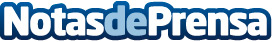 Medio ambiente: 239 millones de euros disponibles en 2014 para propuestas de proyectosDatos de contacto:Comisión EuropeaNota de prensa publicada en: https://www.notasdeprensa.es/medio-ambiente-239-millones-de-euros_1 Categorias: Ecología http://www.notasdeprensa.es